Publicado en Villanueva de Sigena el 28/04/2022 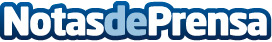 Mobiliario exterior: ideas para preparar la terraza o jardín, según Carpintería Metálica VillanuevaDe diferentes materiales, colores y acabados, el mobiliario exterior es un complemento necesario para disfrutar de las terrazas y los jardines en los hogares, lugares para reposar, tomar algo, estar con la familia y los amigos. Elegir el mejor garantiza que dure por más tiempoDatos de contacto:Salvador Villanueva974 57 81 82Nota de prensa publicada en: https://www.notasdeprensa.es/mobiliario-exterior-ideas-para-preparar-la Categorias: Interiorismo Aragón Consumo Jardín/Terraza http://www.notasdeprensa.es